Додаток 10
до Порядку
(в редакції постанови Кабінету Міністрів України
від 19 грудня 2023 р. № 1337)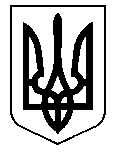 Міністерство економіки УкраїниСВІДОЦТВО
про призначення визнаної незалежної організації для
затвердження технологічних процесів виконання нерознімних 
з’єднань, персоналу, який виконує нерознімні з’єднання, 
та/або персоналу, який проводить неруйнівний контроль, згідно з 
технічним регламентом щодо обладнання, що працює під тискомвід ____  __________ 20____ р.                      № ___________________________________Мінекономіки засвідчує, що 	(найменування призначеної визнаної незалежноїорганізації, її місцезнаходження та ідентифікаційний код згідно з ЄДРПОУ)наказом від ___ _________ 20__ р. № _______ призначено визнаною незалежною організацію для затвердження (зазначається необхідне)(технологічних процесів виконання нерознімних з’єднань,персоналу, який виконує нерознімні з’єднання, та/абоперсоналу, який проводить неруйнівний контроль) згідно з 	(найменування технічного регламенту, номер та дата прийняття	.нормативно-правового акта, яким затверджено технічний регламент)Сфера призначення (з урахуванням її розширення/скорочення згідно з наказом/наказами Мінекономіки від ___ _________ 20___ р. № _____)*
на арк. зазначена в додатку до цього свідоцтва та є його невід’ємною частиною.________* Зазначається у разі розширення/скорочення сфери призначення.Додаток
до свідоцтва про призначення визнаної незалежної
організації для затвердження технологічних процесів
виконання нерознімних з’єднань, персоналу, який
виконує нерознімні з’єднання, та/або персоналу, який
проводить неруйнівний контроль, згідно з технічним
регламентом щодо обладнання, що працює
під тискомСФЕРА ПРИЗНАЧЕННЯ(найменування призначеної визнаної незалежної організації)згідно з 	(найменування технічного регламенту, номер та дата прийняттянормативно-правового акта, яким затверджено технічний регламент)_________Примітка. У разі розширення/скорочення сфери призначення повинна бути охоплена вся сфера призначення з урахуванням її заявленого розширення/скорочення.”.__________________________
(найменування посади 
уповноваженої особи 
Мінекономіки)_____________
(підпис)__________________________
(ініціали (ініціал власного імені) 
та прізвище)Вид продукції із зазначенням категорії та/або групи продукції (якщо вони визначені в технічному регламенті) чи інших деталізованих визначень продукціїПроцедура з оцінки відповідності з посиланням на положення технічного регламенту чи додатки до нього, в яких визначено 
таку процедуруДодаткові відомості про сферу призначення, якщо це передбачено технічним регламентом______________________________
(найменування посади керівника
структурного підрозділу Мінекономіки, на який покладено функції у сфері технічного регулювання)______________
(підпис)________________________
(ініціали (ініціал власного імені) 
та прізвище)